автономная некоммерческая образовательная организация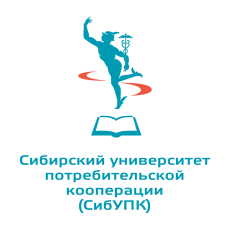 высшего образования Центросоюза Российской Федерации«Сибирский университет потребительской кооперации»Кафедра __________________________________________________Совместный рабочий график (план) проведения практики в профильной организациина 201_-201_ учебный годВид практики: _____________________________________________________Тип практики:______________________________________________________Место прохождения практики: ________________________________________			(наименование организации (предприятия))Сроки прохождения практики с «__»________20__г. по «__»_________20__г.Направление подготовки ____________________________________________                                                                                                    (код / направление)Направленность (профиль)___________________________________________ФИО обучающегосяОбучающийся(щаяся) ___ курса _______ формы обучения Руководитель практикиот университета_______________________              ________________    __________________ученая степень, должность					подпись, дата                		И.О. ФамилияРуководитель практикиот профильной организации ________________________    ________________			       	                              подпись, заверенная печатью, дата	                И.О. ФамилияДата согласования  «___»________20__г.ДатаНаименование разделов (этапов) практикиВиды работ, в решении которых обучающийсяпринимает участие в процессе практики1231234